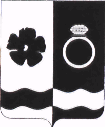 СОВЕТ ПРИВОЛЖСКОГО МУНИЦИПАЛЬНОГО РАЙОНАКОНТРОЛЬНО-СЧЕТНАЯ ПАЛАТА. Приволжск, ул. Революционная дом 63,. Председатель КСП Тел. 8-493-39--11-13.sovetpriv@mail.ru                  Исх. №   15 – КС                                           от  21.04..2021 гПредседателю Совета Плесского  городского поселенияТ. О. КаримовуУважаемый Тимербулат Олегович!        Направляем Вам заключение на годовой отчет об исполнении бюджета Плесского городского поселения за 2020 отчетный финансовый год.1. Общие положения	Заключение на  Отчет об исполнении бюджета Плесского городского поселения за 2020 год подготовлено Контрольно-счетным палатой Приволжского муниципального района в соответствии с требованиями ст. 157, 264.2 Бюджетного кодекса РФ, Федеральным законом от 07.02.2011 № 6-ФЗ «Об общих принципах организации и деятельности контрольно-счетных органов субъектов Российской Федерации и муниципальных образований», Решением Совета Приволжского муниципального района от  27.05.2015 г № 53 «Об утверждении Положения о контрольно-счетной палате Приволжского муниципального района», Решением  Совета Приволжского муниципального района от 26.02.2015 г № 21 «Об утверждении Порядка проведения внешней проверки годового отчета об исполнении бюджета городских и сельских поселений Приволжского муниципального района», Решением  Совета Плесского городского поселения от 15.01.2013 № 2  «Об утверждении положения «О бюджетном процессе в Плёсском городском поселении» в редакции решения Совета Плёсского городского поселения от 23.12.2013 № 66, от 01.10.2016 № 42, от 21.04.2017 № 18, от 28.11.2017 №42.Решением Совета Приволжского муниципального района от  24.12.2020 г № 75 «О передаче контрольно-счетной палате Приволжского муниципального района полномочий контрольно-счетных органов поселений по осуществлению внешнего муниципального финансового контроля на 2021 год», п. 1.5.. Плана работы Контрольно-счетного органа Приволжского муниципального района на 2021 год, утвержденного Распоряжением председателя Контрольно-счетного органа Приволжского муниципального района  №12-р от 29.12.2020 г. Соблюдение бюджетного законодательства 2. Соблюдение бюджетного законодательства при организации бюджетного процесса Статьями  264.2 и 264.4  БК РФ  определены основы  составления бюджетной отчётности и проведения внешней проверки отчётов об исполнении бюджетов Российской Федерации.Согласно части 1 статьи 264.4 БК РФ годовой отчет об исполнении бюджета до его рассмотрения в законодательном (представительном) органе подлежит внешней проверке, которая включает внешнюю проверку бюджетной отчетности главных администраторов бюджетных средств и подготовку заключения на годовой отчет об исполнении бюджета. Согласно Уставу Плесского городского поселения, согласно второму абзацу части 3 и части 4 указанной статьи БК РФ Администрация  Плесского городского поселения представляет отчет об исполнении местного бюджета для подготовки заключения на него не позднее 1 апреля текущего года. Подготовка заключения на годовой отчет об исполнении бюджета Плесского городского поселения проводится в срок, не превышающий один месяц. Согласно  Положения о бюджетном процессе в Плесском  городском поселении, годовой отчет об исполнении бюджета Плесского  городского поселения направляется в   Совет Плесского городского поселения. До его рассмотрения депутатами Совета Плесского городского поселения Председатель Совета Плесского городского поселения  направляет проект решения исполнение бюджета в КСП Приволжского муниципального района  для внешней проверки, которая включает внешнюю проверку бюджетной отчетности главных администраторов бюджетных средств и подготовку заключения на годовой отчет об исполнении бюджета Плесского городского поселения. Внешняя проверка годового отчета об исполнении бюджета Плесского городского поселения осуществляется Контрольно-счетной палатой Приволжского муниципального района в порядке, установленном Положением, с соблюдением требований Бюджетного  кодекса Российской Федерации.Контрольно-счетной палатой Приволжского муниципального района готовит заключение на отчет об исполнении бюджета Плесского городского поселения на основании данных внешней проверки годовой бюджетной отчетности главных администраторов бюджетных средств.Заключение на годовой отчет об исполнении бюджета Плесского городского поселения представляется Контрольно-счетной палатой Приволжского муниципального района в Совет Плесского городского поселения с одновременным направлением  в Администрацию Плесского городского поселения.Отчет об исполнении бюджета Плесского городского поселения за 2020 год представлен в составе:  - Проект решения «Об утверждении отчета об исполнении бюджета Плесского городского поселения за 2020 год»баланс исполнения бюджета; сведения о состоянии муниципального долга; сведения о предоставленных муниципальных гарантиях; сведения о предоставлении и погашении бюджетных кредитов; отчёт о движении денежных средств; отчёт о финансовых результатах деятельности; пояснительная записка; сведения о расходовании средств резервного фонда.В течение 2020 года в Плесском  городском поселении бюджетный процесс основывался на Бюджетном кодексе РФ, Положении о бюджетном процессе, Уставе Плесского городского поселения, и других нормативных правовых актах. 	Решением Совета Плесского  городского поселения от 26.12.2019 г. № 60 «О бюджете Плесского городского поселения на 2020 год и плановый период 2021 - 2022 годы»Бюджет утвержден до начала очередного финансового года, т.е. в соответствии с требованиями бюджетного законодательства. Основные характеристики утвержденного бюджета соответствуют требованиям ст. 184-1 Бюджетного кодекса РФ.3. Общая характеристика исполнения бюджета за  2020 год.Бюджет Плесского городского поселения  сформирован на один календарный  год и плановый период 2021 и 2022 годыБюджет  Плесского городского поселения  утвержден (Решением Совета Плесского  городского поселения от 26.12.2019 г. № 60 «О бюджете Плесского городского поселения на 2020 год и плановый период 2021 - 2022 годы»На 2020 год:- общий объем доходов бюджета поселения в сумме 44 570 690,10 руб.;- общий объем расходов бюджета поселения в сумме 44 570 690,10 руб.; - дефицит бюджета поселения в сумме 0,00 руб.на 2021 год:- общий объем доходов бюджета поселения в сумме 45 422 138,82 руб.;- общий объем расходов бюджета поселения в сумме 45 422 138,82 руб.;- дефицит бюджета поселения в сумме 0,00 руб.на 2022 год:- общий объем доходов бюджета поселения в сумме 45 938 090,80 руб.;- общий объем расходов бюджета поселения в сумме 45 938 090,80 руб.;- дефицит бюджета поселения в сумме 0,00 руб.	Бюджет   на 2020  год сбалансирован,  что соответствует БК РФ, 	 В течение 2020 года   в утвержденный бюджет изменения вносились 3 раза. Внесение изменений в утвержденный бюджет в основном связано с перемещением бюджетных ассигнований по субъектам бюджетного планирования,  в связи с уточнением расходных обязательств бюджета городского поселения в ходе его исполнения.В результате внесенных изменений и дополнений за 12 месяцев 2020 года в бюджет Плесского городского поселения - доходной части бюджета в размере 70 839 076,00 рублей при плане 75 250 272,49 рублей или 94,1 % плановых назначений, - расходной части бюджета в размере 69 069 846,71 рублей при плане 79 511 167,75 рублей, или 86,9% плановых назначений,- при плановом дефиците бюджета в размере 4 260 895,26 рублей исполнение бюджета при профиците в размере 1 769 229,29  рублей.Бюджет  исполненен с профицитом в размере  1 769 229,29  рублей  или 2,5%  от общей суммы объема доходов.4. Исполнение доходной части бюджета4.1 Налоговые доходыНалоговые платежи за  2020 год поступили в сумме 37 631 909,61 рублей  это 106,6% от планируемых назначений, Отклонение составило +2 329 331,77 рублей   к уточненному плану 2020 года. Удельный вес налоговых доходов в доходной части бюджета Плесского городского поселения составит 53,2 %В течение  2020 года основным источником доходов бюджета Плесского городского поселения в общей сумме налоговых доходов являлись налог на: - на доходы физических лиц,- на товары (работы, услуги), реализуемые на территории Российской Федерации,- на имущество физических лиц.4.2 Неналоговые доходыНеналоговые платежи за  2020 год поступили в сумме 3 854 668,59 рублей  это 73,1% от планируемых назначений, Отклонение составило -1 419 770,63 рублей   к уточненному плану на 2020 года.Удельный вес неналоговых доходов в доходной части бюджета Плесского городского поселения составит 5,4 %.В течение  2020 года основным источником доходов бюджета Плесского городского поселения в общей сумме неналоговых доходов являлись налог на: -Доходы от использования имущества, находящегося в государственной и муниципальной собственности,-Доходы от оказания платных услуг и компенсации затрат государства,-Доходы от продажи материальных и нематериальных активов,-Штрафы, санкции, возмещение ущерба,-Прочие неналоговые доходы.4.3 Безвозмездные поступления Безвозмездные  платежи за  2020  год поступили в сумме 29 352 497,80  рублей  это 84,7% от планируемых назначений, Отклонение составило -5 320 757,63 рублей   к уточненному плану на 2020 года.Удельный вес безвозмездных поступлений в доходной части бюджета Плесского городского поселения составит 41,4 %.В 2020 году безвозмездные поступления в бюджет Плесского  городского поселения  сформировался за счет:- исполнение по дотации составило 6 893 226,00 рублей при плане 6 893 226,00 рублей или 100% от бюджетных назначений. Удельный вес дотаций в доходной части бюджета Плесского городского поселения составит 9,7%- исполнение по субсидиям составило  15 513 140,71  рублей  при плане 18 531 189,26  рублей или 837% от бюджетных назначений. 2020 года уменьшилась  на  -3 018 048,55 рублей. Удельный вес субсидий в доходной части бюджета Плесского городского поселения составит 21,9%.- исполнение по субвенциям составило 225 500,00  рублей при плане 225 500,00 рублей или 100,0% от бюджетных назначений.  Удельный вес субсидий в доходной части бюджета Плесского городского поселения составит 0,3%.       	-  иные межбюджетные трансферты, передаваемые бюджетам городских поселений составили 6 720 631,09 рублей при плане 9 023 340,17  рублей или 74,5% от бюджетных назначений. Удельный вес в доходной части бюджета Плесского  городского поселения составил 9,5%.5. Исполнение расходной части бюджетаБюджетные ассигнования по расходам бюджета Плесского городского поселения на 2020  год утверждены Решением Совета Плесского  городского поселения от 16.12.2019 г  № 60 «О бюджете Плесского  городского поселения  на 2020 год и плановый период 2021 и 2022 годы».- общий объем расходов бюджета поселения в сумме 44 570 690,10 руб.Расходная часть бюджета в течение 12 месяцев, с учетом внесенных изменений в бюджет Плесского городского поселения, увеличилась  на 34 940 477,65  рублей, и составила 79 511 167,75 рублейРасхождений между плановыми показателями расходов бюджета Плесского городского поселения на 2020 год, утвержденным Решением Совета Плесского  городского поселения от 16.12.2019 г  № 60 «О бюджете Плесского  городского поселения  на 2020 год и плановый период 2021 и 2021 годы»  (с учетом изменений), и сводной бюджетной росписью Плесского городского поселения на 01 января 2021 года не установлено. Исполнение расходов бюджета Плесского городского поселения осуществлялось на основе сводной бюджетной росписи, сформированного кассового плана, принятых бюджетных обязательств.Согласно  отчету об исполнении Плесского городского поселения за  2020 год   расходы исполнены в размере 69 069 846,71 рублей при плане 79 511 167,75 рублей, или 86,9% плановых назначений. Анализ исполнения расходов бюджета Плесского городского поселения по расходамИсполнение расходов по разделам бюджетной классификации за  2020 год сложилось следующим образом:                                                                                                                                                                                           	Раздел  0100 Общегосударственные расходы составили в сумме 12 679 522,44 рублей  это 86,6% от планируемых назначений, Отклонение составили -1 809 554,21 рублей   к уточненному плану 2020 года. Удельный вес расходов исполнения  бюджета составил 18,4%.Раздел  0200 Национальная оборона расходысоставили в сумме 225 500,00 рублей  это 100,0% от планируемых назначений, Отклонение составили 0,00 рублей   к уточненному плану 2020 года. Удельный вес расходов исполнения  бюджета составил 0,3%.Раздел  0300  Национальная безопасность и правоохранительная деятельность   оборона расходысоставили в сумме 132 380,36 рублей  это 94,6% от планируемых назначений, Отклонение составили -7 619,64 рублей   к уточненному плану 2020 года. Удельный вес расходов исполнения  бюджета составил 0,2%.Раздел  0409 Расходы  национальная экономика  составили в сумме 24 254 339,20 рублей  это 89,9% от планируемых назначений, Отклонение составили -2 711 633,19 рублей   к уточненному плану 2020 года. Удельный вес расходов исполнения  бюджета составил 35,1%.По разделу 0500 «Жилищно коммунальное хозяйство» составили в сумме 19 512 721,97 рублей  это 88,7% от планируемых назначений, Отклонение составили -2 489 212,24 рублей   к уточненному плану 2020 года. Удельный вес расходов исполнения  бюджета составил 28,2%.По разделу 0700 «Образование» составили в сумме 8 350,00  рублей  это 71,87% от планируемых назначений, Отклонение составили -3 272,82  рублей   к уточненному плану 2020 года. Удельный вес расходов исполнения  бюджета составил 0,1%.По разделу 0800 «Культура кинематография» составили в сумме 12 019 788,96 рублей  это 77,8% от планируемых назначений, Отклонение составили  -3 420 028,94 рублей   к уточненному плану 2020 года. Удельный вес расходов исполнения  бюджета составил 17,4%.По разделу 1000 «Социальная политика» составили в сумме 237 243,78 рублей  это 100,0% от планируемых назначений, Отклонение составили 0,00 рублей   к уточненному плану 2020 года. Удельный вес расходов исполнения  бюджета составил 0,3%.	 6. Использование средств резервных фондовВ соответствии со статьей 81 Бюджетного кодекса Российской Федерации, Решением Совета Плесского  городского поселения от 26.12.2019 г. № 60 «О бюджете Плесского городского поселения на 2020 год и плановый период 2021 - 2022 годы» установлен размер резервного фонда Плесского городского поселения на 2020 год в размере  50 000,00 рублей на предупреждение и ликвидацию чрезвычайных ситуаций и последствий стихийных бедствий, что составляет 0,1 % от общего объема утвержденных расходов бюджета  Плесского городского поселения (44 570 690,10 рублей).Размер резервных фондов не превышает ограничений, установленных частью 3 статьи 81  Бюджетного кодекса РФ.Частью 4 статьи 81 Бюджетного кодекса Российской Федерации установлено, что средства резервных фондов местных администраций направляются на финансовое обеспечение непредвиденных расходов, в том числе на проведение аварийно-восстановительных работ и иных мероприятий, связанных с ликвидацией последствий стихийных бедствий и других чрезвычайных ситуаций.В 2020 году расходов на непредвиденные расходы из резервного фонда поселения не производилось в виду отсутствия потребности в этих расходах.7. Исполнение программной части бюджетаРешением  Совета Плесского  городского поселения от 26.12.2019 г. № 60 «О бюджете Плесского городского поселения на 2020 год и плановый период 2021 - 2022 годы»  общий объем бюджетных ассигнований на реализацию 11  целевых программ и непрограммных направлений Плесского городского поселения на 2020 год  	Сводный годовой доклад о ходе реализации и оценке эффективности муниципальных программ поселения не предоставлен нарушение п.6 пп.8 решения Совета Плесского городского поселения от 15.01.2013 г «Об утверждении положения «О бюджетном процессе в Плёсском городском поселении» в редакции решения Совета Плёсского городского поселения от 23.12.2013 № 66,  от 01.10.2016 № 42, от 21.04.2017 № 18, от 28.11.2017 №428. Задолженность бюджета      Кредиторская задолженность Плесского городского поселения на 01.01.2021г. составляет  11 917 289,90   рублей, в том числе:1) кредиторская задолженность Администрации составляет 11 735 369,13 рублей: 	2) дебиторская задолженность  МКУ КБО Плёсского городского поселения составляет 25 761,37 руб., в том числе:Выводы1. В результате внесенных изменений и дополнений за 12 месяцев 2020 года в бюджет Плесского городского поселения - доходной части бюджета в размере 70 839 076,00 рублей при плане 75 250 272,49 рублей или 94,1 % плановых назначений, - расходной части бюджета в размере 69 069 846,71 рублей при плане 79 511 167,75 рублей, или 86,9% плановых назначений,- при плановом дефиците бюджета в размере 4 260 895,26 рублей исполнение бюджета при профиците в размере 1 769 229,29  рублей.2. Налоговые платежи за  2020 год поступили в сумме 37 631 909,61 рублей  это 106,6% от планируемых назначений, Отклонение составило +2 329 331,77 рублей   к уточненному плану 2020 года. Удельный вес налоговых доходов в доходной части бюджета Плесского городского поселения составит 53,2 %3. Неналоговые платежи за  2020 год поступили в сумме 3 854 668,59 рублей  это 73,1% от планируемых назначений, Отклонение составило -1 419 770,63 рублей   к уточненному плану на 2020 года.Удельный вес неналоговых доходов в доходной части бюджета Плесского городского поселения составит 5,4 %.4. Безвозмездные  платежи за  2020  год поступили в сумме 29 352 497,80  рублей  это 84,7% от планируемых назначений, Отклонение составило -5 320 757,63 рублей   к уточненному плану на 2020 года.Удельный вес безвозмездных поступлений в доходной части бюджета Плесского городского поселения составит 41,4 %.В 2020 году безвозмездные поступления в бюджет Плесского  городского поселения  сформировался за счет:- исполнение по дотации составило 6 893 226,00 рублей при плане 6 893 226,00 рублей или 100% от бюджетных назначений. Удельный вес дотаций в доходной части бюджета Плесского городского поселения составит 9,7%- исполнение по субсидиям составило  15 513 140,71  рублей  при плане 18 531 189,26  рублей или 837% от бюджетных назначений. 2020 года уменьшилась  на  -3 018 048,55 рублей. Удельный вес субсидий в доходной части бюджета Плесского городского поселения составит 21,9%.- исполнение по субвенциям составило 225 500,00  рублей при плане 225 500,00 рублей или 100,0% от бюджетных назначений.  Удельный вес субсидий в доходной части бюджета Плесского городского поселения составит 0,3%.       	-  иные межбюджетные трансферты, передаваемые бюджетам городских поселений составили 6 720 631,09 рублей при плане 9 023 340,17  рублей или 74,5% от бюджетных назначений. Удельный вес в доходной части бюджета Плесского  городского поселения составил 9,5%.5. Согласно  отчету об исполнении Плесского городского поселения за  2020 год   расходы исполнены в размере 69 069 846,71 рублей при плане 79 511 167,75 рублей, или 86,9% плановых назначений.6. Исполнение расходов по разделам бюджетной классификации за  2020 год сложилось следующим образом:                                                                                                                                                                                           	Раздел  0100 Общегосударственные расходы составили в сумме 12 679 522,44 рублей  это 86,6% от планируемых назначений, Отклонение составили -1 809 554,21 рублей   к уточненному плану 2020 года. Удельный вес расходов исполнения  бюджета составил 18,4%.Раздел  0200 Национальная оборона расходысоставили в сумме 225 500,00 рублей  это 100,0% от планируемых назначений, Отклонение составили 0,00 рублей   к уточненному плану 2020 года. Удельный вес расходов исполнения  бюджета составил 0,3%.Раздел  0300  Национальная безопасность и правоохранительная деятельность   оборона расходысоставили в сумме 132 380,36 рублей  это 94,6% от планируемых назначений, Отклонение составили -7 619,64 рублей   к уточненному плану 2020 года. Удельный вес расходов исполнения  бюджета составил 0,2%.Раздел  0409 Расходы  национальная экономика  составили в сумме 24 254 339,20 рублей  это 89,9% от планируемых назначений, Отклонение составили -2 711 633,19 рублей   к уточненному плану 2020 года. Удельный вес расходов исполнения  бюджета составил 35,1%.По разделу 0500 «Жилищно коммунальное хозяйство» составили в сумме 19 512 721,97 рублей  это 88,7% от планируемых назначений, Отклонение составили -2 489 212,24 рублей   к уточненному плану 2020 года. Удельный вес расходов исполнения  бюджета составил 28,2%.По разделу 0700 «Образование» составили в сумме 8 350,00  рублей  это 71,87% от планируемых назначений, Отклонение составили -3 272,82  рублей   к уточненному плану 2020 года. Удельный вес расходов исполнения  бюджета составил 0,1%.По разделу 0800 «Культура кинематография» составили в сумме 12 019 788,96 рублей  это 77,8% от планируемых назначений, Отклонение составили  -3 420 028,94 рублей   к уточненному плану 2020 года. Удельный вес расходов исполнения  бюджета составил 17,4%.По разделу 1000 «Социальная политика» составили в сумме 237 243,78 рублей  это 100,0% от планируемых назначений, Отклонение составили 0,00 рублей   к уточненному плану 2020 года. Удельный вес расходов исполнения  бюджета составил 0,3%.7. Сводный годовой доклад о ходе реализации и оценке эффективности муниципальных программ поселения не предоставлен нарушение п.6 пп.8 решения Совета Плесского городского поселения от 15.01.2013 г «Об утверждении положения «О бюджетном процессе в Плёсском городском поселении» в редакции решения Совета Плёсского городского поселения от 23.12.2013 № 66,  от 01.10.2016 № 42, от 21.04.2017 № 18, от 28.11.2017 №428.  Кредиторская задолженность Плесского городского поселения на 01.01.2021г. составляет  11 917 289,90   рублей, в том числе:1) кредиторская задолженность Администрации составляет 11 735 369,13 рублей: 	2) дебиторская задолженность  МКУ КБО Плёсского городского поселения составляет 25 761,37 руб., в том числе:Предложения  Отчет об исполнении бюджета Плесского городского поселения за 2020 год рассмотреть с учетом настоящего заключения и рекомендовать к принятию депутатам Совета Плесского городского поселения.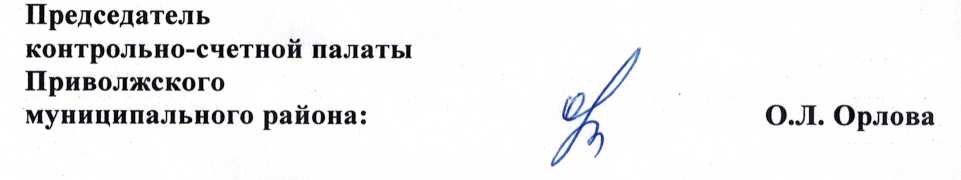 Дата и номер принятия НПА о бюджете Приволжского муниципального района и внесение изменений в бюджетОбщий объем доходов бюджета в сумме   руб.Общий объем расходовв сумме   руб.Дефицит бюджетав сумме   руб.26.12.2019 г. № 6044 570 690,1044 570 690,100,00+ 3 107 620,30+5 367 783,63+2 260 163,3329.01.2020 г № 447 678 310,4049 938 473,732 260 163,33+28 260 771,63+30 264 401,30+2 003 629,6708.12.2020 г. № 5275 939 082,0380 202 875,034 263 793,00-688 809,54-691 707,28-2 897,7430.12.2020 г № 5675 250 272,4979 511 167,754 260 895,26Наименование доходовУточненный план на 2020 год Исполнение за 2020 гОтклонениеПлан факт 2020 года+,-Исполнено План факт 2020 годав %Удельный вес2020 г. в %Наименование доходовНалоговые и неналоговые доходы40 577 017,0641 486 578,20+909 561,14102,258,6Налоговые доходы35 302 577,8437 631 909,61+2 329 331,77106,653,2Неналоговые доходы5 274 439,223 854 668,59-1 419 770,6373,15,4Безвозмездные поступления от других бюджетов34 673 255,4329 352 497,80-5 320 757,6384,741,4Дотации6 893 226,006 893 226,00100,09,7Субсидии18 531 189,2615 513 140,71-3 018 048,5583,721,9Субвенции225 500,00225 500,00100,00,3Прочие межбюджетные трансферты, передаваемые бюджетам городских поселений9 023 340,176 720 631,09-2 302 709,0874,59,5ВСЕГО ДОХОДОВ75 250 272,4970 839 076,00-4 411 196,4994,1100,0НаименованиеКод раздела, подразделаПлан2020 г.Факт2020 г.% исполненияОтклонение план/факт2020 г.Удельный весНаименованиеКод раздела, подразделаПлан2020 г.Факт2020 г.% исполненияОтклонение план/факт2020 г.в %Общегосударственные вопросы010014 489 076,6512 679 522,4487,5-1 809 554,2118,4Национальная оборона0200225 500,00225 500,00100,00,3Национальная безопасность и правоохранительная деятельность0300140 000,00132 380,3694,6-7 619,640,2Национальная экономика040026 965 972,3924 254 339,2089,9-2 711 633,1935,1Жилищно-коммунальное хозяйство050022 001 934,2119 512 721,9788,7-2 489 212,2428,2Образование070011 622,828 350,0071,8-3 272,820,1Культура, кинематография080015 439 817,9012 019 788,9677,8-3 420 028,9417,4Социальная политика1000237 243,78237 243,78100,00,3ИТОГО79 511 167,7569 069 846,7186,9-10 441 321,04100,0